N° 11527*03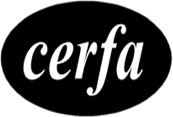 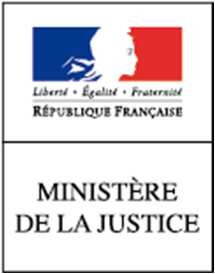 Attestation de témoin(Articles 200 à 203 du code de procédure civile, article 441-7 du code pénal)Votre identité :	Votre nom de famille (nom de naissance) :  Votre nom d’usage (exemple : nom d’époux / d'épouse) : Vos prénoms : Vos date et lieu de naissance : à Votre profession : Votre adresse : Complément d’adresse : Code postal :  Commune : Lien de parenté, d’alliance, de subordination, de collaboration ou de communauté d’intérêts avec les parties :Si oui, précisez lequel : Sachant que l’attestation sera utilisée en justice et connaissance prise des dispositions de l’article 441-7 du code pénal réprimant l’établissement d’attestation faisant état de faits matériellement inexacts ci-après rappelés :« Est puni d’un an d’emprisonnement et de 15000 euros d’amende le fait d’établir une attestation ou un certificat faisant état de faits matériellement inexacts ».(cette phrase doit être écrite, ci-dessous, entièrement de votre main) :Indiquez ci-dessous les faits auxquels vous avez assisté ou que vous avez constatés personnellement :Pièce à joindre :	Un original ou une photocopie d’un document officiel justifiant de votre identité et comportant votre signature.ATTESTATION SUR L’HONNEURJe soussigné(e) (prénom, nom) : certifie sur l’honneur que les renseignements portés sur ce formulaire sont exacts.Fait à :  Le SignatureMadameMonsieurOuiNon